..................................................                                                                                                                                                                                                         Załącznik Nr 1Pieczęć wykonawcy ZP.272.3.2023Dane dotyczące oferentaNazwa....................................................................................................................Siedziba.................................................................................................................Nr telefonu/faks................................................................................................e-mail ....................................................................................................................NIP..................................     REGON...............................    KRS……………….FORMULARZ OFERTOWYNawiązując do zapytania ofertowego Powiaty Górowskiego na: „Wykonanie i sukcesywna dostawa tablic rejestracyjnych dla potrzeb Starostwa Powiatowego w Górze oraz odbiór i likwidacja wycofanych z użytku tablic rejestracyjnych w okresie trwania umowy”.Składamy niniejszą ofertę.1. Oferuję realizację zamówienia w zakresie określonym w zapytaniu ofertowym za cenę: * Niepotrzebne skreślićcena   netto  ..................................................................................... zł VAT  ….. %  ………………………………………………………………cena brutto    ..................................................................................... zł (słownie złotych: ............................................................................... …. 100)Jednocześnie oferuję:termin płatności faktury:  30 dniOświadczamy, że:Zapoznałem/am się z treścią zapytania ofertowego i akceptuję jego postanowienia.Zapoznałem/am się z treścią wzoru umowy i w przypadku wyboru mojej oferty zobowiązuję się podpisać umowę na warunkach w nim określonych.Termin wykonania zamówienia; od dnia podpisania umowy do dnia 31.01.2025 r.Termin związania ofertą: 30 dni od daty składania ofert.Oświadczamy, ze zapoznaliśmy się z przedmiotem zamówienia i nie wnosimy do niego żadnych zastrzeżeń.Oświadczamy , że posiadamy uprawnienia, wiedzę i doświadczenie niezbędne do wykonania zamówienia.Osobą (do realizacji zadania) ze strony Wykonawcy upoważnianą do kontaktów jest _______________________________,tel._______________________, adres e-mail: _________________________________Oświadczamy, że wypełniliśmy obowiązki informacyjne przewidziane w art. 13 lub art. 14 RODO wobec osób fizycznych, od których dane osobowe bezpośrednio lub pośrednio pozyskaliśmy w celu ubiegania się o udzielenie zamówienia publicznego w niniejszym postępowaniu.(w przypadku gdy wykonawca nie przekazuje danych osobowych innych niż bezpośrednio jego dotyczących lub zachodzi wyłączenie stosowania obowiązku informacyjnego, stosownie do art. 13 ust. 4 lub art. 14 ust. 5 RODO oświadczenia tego wykonawca nie składa - należy usunąć treść oświadczenia np. poprzez jego wykreślenie).Załączniki do formularza oferty:Zaświadczenie o wpisie do rejestru przedsiębiorców produkujących tablice rejestracyjne, o którym mowa w art.75a ustawy z dnia 20 czerwca 1997 - Prawo o ruchu drogowym (tj. Dz. U. z 2022 r. poz. 988 ze zm.)  prowadzonego przez marszałka województwa właściwego ze względu na siedzibę przedsiębiorcy.Aktualne certyfikaty na wszystkie oferowane i dostarczane tablice objęte zamówieniem, wydane przez Instytut Transportu Samochodowego.Zezwolenie właściwego organu na prowadzenie działalności z tytułu gospodarki odpadami w zakresie niezbędnym do realizacji przedmiotowego zamówienia.Wykaz robót. Oświadczenie RODO.                                                                                                                        Załącznik Nr  2ZP.272.3.2023                                                                                                                                                       Projekt Umowy nr …………………………Zawarta w dniu ………………. w Górze pomiędzy:Powiatem Górowskim z siedzibą przy ul. Mickiewicza 1, 56-200 Góra    NIP: 693-19-57-453, REGON: 411 050 468  reprezentowanym przez:Urszulę Szmydyńską		- Starostę GórowskiegoAndrzeja Rogalę 	- Wicestarostę Górowskiego,przy kontrasygnacie Wiesława Pospiecha – Skarbnika Powiatu Górowskiego zwanym w dalszej części umowy „Zamawiającym”a………………………………………………… z siedzibą ……………………………………. NIP ………………………………………, REGON: ………………………………………….reprezentowanym przez : ……………………………………………………………………….zwanym w dalszej części umowy „Wykonawcą”w rezultacie wyboru Wykonawcy w postępowaniu prowadzonym w trybie przetargu nieograniczonego na podstawie przepisów ustawy z dnia 11 września 2019 r. – Prawo zamówień publicznych (t.j. z 2022 r. poz. 1710 ze zm.), została zawarta umowa 
o następującej treści:§ 1Zamawiający zleca Wykonawcy, a Wykonawca zobowiązuje się wykonać zadanie pn: „Wykonanie i sukcesywna dostawa tablic rejestracyjnych dla potrzeb Starostwa Powiatowego w Górze oraz odbiór i likwidacja wycofanych z użytku tablic rejestracyjnych w okresie trwania umowy”.Dostawa winna nastąpić do siedziby Zamawiającego.W ramach umowy Wykonawca dokonuje odbioru tablic rejestracyjnych wycofanych 
z użytku, ich złomowania lub utylizacji w sposób uniemożliwiający ich ponowne wykorzystanie. Odbiór następuje z siedziby Zamawiającego oraz Oddziału Zamawiającego w Wąsoszu.Szczegółowy zakres zamówienia objętego niniejszą umową określają: specyfikacja istotnych warunków zamówienia i oferta wykonawcy.§ 2Umowę zawiera się na czas określony.Umowa będzie obowiązywać od dnia jej podpisania do dnia 31.01.2025 r. lub do momentu wyczerpania zobowiązania nominalnego, wynikającego z umowy, określonego w § 5.§ 3Wykonawca zobowiązuje się wykonać przedmiot umowy z należytą starannością, zgodnie z obowiązującymi przepisami, normami technicznymi, specyfikacją istotnych warunków zamówienia, ofertą przetargową i postanowieniami niniejszej umowy.Wykonawca oświadcza, że posiada zaświadczenie nr: ………………………………… 
z dnia ………………………………   wpisu do rejestru przedsiębiorców produkujących tablice rejestracyjne wydane przez Marszałka Województwa ……………………… zgodnie z art. 75aa ust.1 ustawy z dnia 20 czerwca 1997 r. Prawo o ruchu drogowym (Dz. U. z 2022 r. poz. 988 ze zm.)§ 4Wykonawca może powierzyć wykonanie części zamówienia podwykonawcy.Termin zapłaty wynagrodzenia podwykonawcy lub dalszemu podwykonawcy przewidziany w umowie o podwykonawstwo nie może być dłuższy niż 30 dni od daty doręczenia Wykonawcy, Podwykonawcy lub dalszemu Podwykonawcy faktury lub rachunku, potwierdzających wykonanie zleconej Podwykonawcy lub dalszemu Podwykonawcy usługi.Wykonawca ponosi odpowiedzialność za wszelkie zachowania osób trzecich, którymi się posługuje przy wykonywaniu umowy, tak jak za swoje własne działania lub zaniechania.Wykonawca ponosi wobec Zamawiającego pełną odpowiedzialność za usługi, które wykonuje przy pomocy Podwykonawców i jest on odpowiedzialny za ich działania 
i zaniechania jak za własne.§ 5Za wykonanie całości przedmiotu umowy strony ustalają wynagrodzenie  ryczałtowe w wysokości: - wartość netto …………………………………….. zł- wartość podatku VAT (……%) …………………..zł- wartość brutto ……………………………………..złsłownie: …………………………………………………………………………………………Powyższa kwota obejmuje wszystkie czynności niezbędne do kompleksowego wykonania przedmiotu umowy.Ceny jednostkowe tablic rejestracyjnychWskazane ilości kpl./sztuk tablic rejestracyjnych stanowią planowana wielkość zamówienia i mogą ulec zmniejszeniu lub zwiększeniu stosownie do potrzeb Zamawiającego w okresie trwania umowy.Zryczałtowane ceny jednostkowe podane w ust. 2 zawierają wszystkie koszty związane
 z wykonaniem przedmiotu umowy.W związku z brzmieniem art. 439 ust. 1 ustawy Pzp, Zamawiający dopuszcza zmianę wysokości wynagrodzenia należnego wykonawcy, o którym mowa w § 1 ust. 1 i ust. 2 umowy przez jego wzrost lub obniżenie, w przypadku zmiany ceny materiałów lub kosztów związanych z realizacją zamówienia, na zasadach określonych poniżej.1) zmiana wynagrodzenia w przypadku zmiany ceny materiałów lub kosztów związanych z realizacją zamówienia dokonywana jest w oparciu o zmianę średniorocznego wskaźnika cen towarów i usług konsumpcyjnych ogłaszanego w komunikacie Prezesa Głównego Urzędu Statystycznego,2) pierwsza zmiana wynagrodzenia może nastąpić w lipcu 2023 r. i dokonana będzie w odniesieniu do pozostałej należnej części wynagrodzenia umownego,3) każda ze stron umowy uprawniona jest do wystąpienia z żądaniem zmiany wynagrodzenia w przypadku zmiany ceny materiałów lub kosztów związanych z realizacją zamówienia, jeżeli zmiana średniorocznego wskaźnika cen towarów i usług konsumpcyjnych ogłoszonego przez Prezesa Głównego Urzędu Statystycznego wyniesie co najmniej 4 %,4) maksymalna wartość zmian wynagrodzenia w przypadku zmiany ceny materiałów lub kosztów związanych z realizacją zamówienia, wynosi 20 % wynagrodzenia określonego w § 1 ust. 1 niniejszej umowy.§ 6Osobą odpowiedzialną za realizację postanowień umowy ze strony Zamawiającego jest Naczelnik Wydziału Komunikacji , Starostwa Powiatowego w Górze.Osobą odpowiedzialną za realizację postanowień umowy ze strony Wykonawcy jest …………………………………Zmiana imienia i nazwiska nie stanowi zmiany niniejszej umowy.O każdej zmianie na tych stanowiskach strony  zobowiązane są powiadomić w terminie 7 dni od ich wprowadzenia na piśmie.§ 7Formą zamawiania tablic rejestracyjnych jest forma elektroniczna – za pośrednictwem programu komputerowego, który wykonawca bezpłatnie użyczy Zamawiającemu.Wykonawca – w terminie do 10 dni od dnia podpisania umowy – bezpłatnie przeszkoli pracowników Zamawiającego w zakresie prawidłowej obsługi oprogramowania do elektronicznego składania zamówień na tablice rejestracyjne.Wykonawca – w  dniu instalacji programu bądź udostepnienia programu za pośrednictwem strony internetowej -dostarczy Zamawiającemu licencję na użytkowanie programu na pełny okres trwania umowy.§ 8Rozliczenie Wykonawcy odbywać się będzie każdorazowo po zrealizowanej dostawie częściowej.Strony ustalają iż, zapłata za wykonanie usług następować będzie na podstawie faktury VAT wystawionej przez Wykonawcę po dostarczeniu i potwierdzeniu odbioru przez Zamawiającego części przedmiotu zamówienia.Wykonawca wystawia fakturę VAT na: Powiat Górowski ul. Mickiewicza 1, 56-200 Góra, NIP: 693-19-57-453.Zamawiający zapłaci należność określoną fakturą w terminie 30 dni od dnia otrzymania faktury. Za termin dokonania płatności uważa się datę obciążenia kwotą faktury rachunku bankowego Zamawiającego.Zamawiający wyraża zgodę na otrzymywanie drogą elektroniczną faktury VAT przesłanej na adres poczty elektronicznej: sekretariat@powiatgora.plZamawiający zastrzega sobie prawo odmowy przyjęcia wyrobu i zapłaty ceny, jeśli dostarczone wyroby nie odpowiadają standardom jakościowym, bądź zostały wykonane niezgodnie z warunkami określonymi w § 1 niniejszej umowy.§ 9Wykonawca udziela Zamawiającemu gwarancji na wykonane dostawy.Okres gwarancji ustala się na 36 miesięcy liczony od daty odbioru końcowego ostatniej dostarczonej partii tablic rejestracyjnych.Wykonawca jest odpowiedzialny za wady powstałe w okresie gwarancji, na zasadach określonych w przepisach Kodeksu Cywilnego.W okresie gwarancji Wykonawca zobowiązuje się do bezpłatnego usunięcia wad i usterek w terminie wskazanym przez Zamawiającego, jednak nie dłuższym niż 7 dni. Okres gwarancji zostanie przedłużony o czas naprawy. W przypadku nieusunięcia wady lub usterek w terminie wskazanym przez Zamawiającego, Zamawiający uprawniony jest do zlecenia ich usunięcia przez osobę trzecią na koszt i ryzyko Wykonawcy nie tracąc uprawnień gwarancji.Zamawiający ma prawo dochodzić uprawnień z tytułu rękojmi za wady, niezależnie od uprawnień wynikających z gwarancji. § 10Wykonawca zapłaci Zamawiającemu kary umowne w następujących przypadkach
i wysokościach:za opóźnienie w dostarczeniu przedmiotu umowy, jak również za opóźnienie 
w usunięciu wad stwierdzonych przy odbiorze – w wysokości 0,5 % wynagrodzenia brutto Wykonawcy, o którym mowa w § 5 ust. 1 umowy za każdy dzień opóźnienia. Zapłata kary umownej nastąpi poprzez potrącenie jej 
z wynagrodzenia Wykonawcy.za opóźnienie w usunięciu wad i usterek w okresie gwarancji – w wysokości 0,1 % wynagrodzenia brutto Wykonawcy, o którym mowa w § 5 ust. 1 umowy za każdy dzień opóźnienia. Zapłata kary nastąpi w ciągu 14 dni od dnia odebrania przez Wykonawcę zawiadomienia o naliczeniu tej kary na numer rachunku bankowego wskazanego przez Zamawiającego w zawiadomieniu.za odstąpienie od umowy przez którąkolwiek ze stron z przyczyn, za które odpowiedzialności nie ponosi Zamawiający – w wysokości 20 % łącznego wynagrodzenia brutto określonego w § 5 ust. 1 umowy.Zamawiający może dochodzić od Wykonawcy odszkodowania przewyższającego wysokość kar umownych.Zapłata kar umownych nie zwalnia Wykonawcy od obowiązku dalszej realizacji przedmiotu umowy.Zamawiający uprawniony jest do potrącenia kar umownych z faktur wystawionych przez Wykonawcę.Zamawiający zapłaci Wykonawcy karę umowną za odstąpienie  od umowy z winy Zamawiającego w  wysokości 20 % łącznego wynagrodzenia brutto, wynikającego z umowy, określonego w § 5 ust. 1, za wyjątkiem sytuacji o której mowa w art.456 oraz 457 ustawy Prawo zamówień publicznych. Maksymalny wymiar kar umownych stosowanych względem wykonawcy nie może przekroczyć 30 % wartości wynagrodzenia brutto Wykonawcy, ustalonego na podstawie złożonej w toku postępowania oferty§ 11Oprócz wypadków wymienionych w przepisach Kodeksu Cywilnego, stronom przysługuje prawo odstąpienia od umowy ze skutkiem natychmiastowym, w następujących przypadkach.Zamawiającemu przysługuje prawo do odstąpienia od umowy w szczególności 
w razie wystąpienia okoliczności powodującej, że wykonanie zamówienia nie leży w interesie publicznym, czego nie można było  przewidzieć w chwili zawierania umowy lub dalsze wykonywanie umowy może zagrozić istotnemu interesowi bezpieczeństwa państwa lub bezpieczeństwu publicznemu.Wykonawcy przysługuje prawo do odstąpienia od umowy w przypadku, jeśli Zamawiający zawiadomi Wykonawcę, iż wobec zaistnienia uprzednio nieprzewidzianych okoliczności nie będzie mógł spełnić swoich obowiązków względem Wykonawcy.Odstąpienie od umowy powinno nastąpić w formie pisemnej pod rygorem nieważności
 i powinno zawierać uzasadnienie.Odstąpienie może nastąpić w terminie 30 dni od dnia powzięcia wiadomości
 o okolicznościach, stanowiących podstawę odstąpienia.W przypadku odstąpienia od umowy przez Zamawiającego, Wykonawca ma prawo do wynagrodzenia tylko za roboty wykonane do momentu złożenia oświadczenia 
o odstąpieniu.§ 12Wszelkie zmiany i uzupełnienia treści umowy mogą być dokonywane wyłącznie w formie aneksu podpisanego przez obie strony pod rygorem nieważności.Zamawiający przewiduje możliwość wprowadzenia istotnych zmian do umowy 
w stosunku do treści oferty na podstawie, której dokonano wyboru Wykonawcy 
w przypadku wystąpienia co najmniej jednej z  okoliczności wymienionych poniżej:zmniejszenie lub zwiększenie ilości usług w poszczególnych pozycjach w § 5 ust. 2, z zastrzeżeniem, iż nie dojdzie do przekroczenia zobowiązania nominalnego wynikającego z umowy, określonego w § 5 ust. 1,zmniejszenie lub zwiększenie kwoty przeznaczonej na sfinansowanie usług 
w podziale na objęte umową lata budżetowe, zastrzeżeniem , iż nie dojdzie do przekroczenia zobowiązania nominalnego wynikającego z umowy, określonego 
w § 5 ust. 1,§ 13W sprawach nieuregulowanych niniejszą umową mają zastosowanie odpowiednie przepisy ustawy Prawo zamówień publicznych oraz ustawy  Kodeks cywilny.§ 14Spory, które wynikną z niniejszej umowy, rozstrzygnie sąd właściwy dla siedziby Zamawiającego.§ 15Umowa została sporządzona w 3-ech jednobrzmiących egzemplarzach, 1 egz. dla zamawiającego, 1 egz. dla Wykonawcy.WYKONAWCA:                                                         ZAMAWIAJĄCY:	…………………………………				………………………………………………………………………				……………………………………ZP.272.3.2023                                                                                   Załącznik Nr 3Nazwa firmy:……………………………………………..……………………………………………..……………………………………………..Adres:……………………………………………..……………………………………………..……………………………………………..OŚWIADCZENIEo wykonaniu obowiązków informacyjnych na podstawie art. 13 i 14 Rozporządzenia Parlamentu Europejskiego i Rady (UE) 2016/679 z dnia 27 kwietnia 2016 r. w sprawie ochrony osób fizycznych w związku z przetwarzaniem danych osobowych i w sprawie swobodnego przepływu takich danych oraz uchylenia dyrektywy 95/46/WEOświadczam, że wypełniłem obowiązki informacyjne przewidziane w art. 13 lub art. 14 RODO wobec osób fizycznych, od których dane osobowe bezpośrednio lub pośrednio pozyskałem w celu ubiegania się o udzielenie zamówienia publicznego w niniejszym postępowaniu  pn.: „Wykonanie i sukcesywna dostawa tablic rejestracyjnych dla potrzeb Starostwa Powiatowego w Górze oraz odbiór i likwidacja wycofanych z użytku tablic rejestracyjnych w okresie trwania umowy._________________________czytelny podpis i pieczęć firmyKlauzula informacyjna ZP-3. Zamówienia publiczne o wartości nie przekraczającej kwoty 130 000 złotych

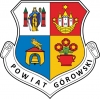 
Na podstawie art. 13 ust. 1 i 2 rozporządzenia Parlamentu Europejskiego i Rady (UE) 2016/679 z dnia 27 kwietnia 2016 r. w sprawie ochrony osób fizycznych w związku z przetwarzaniem danych osobowych i w sprawie swobodnego przepływu takich danych oraz uchylenia dyrektywy 95/46/WE (ogólne rozporządzenie o ochronie danych) (Dz. Urz. UE L 119 z 4.05.2016), zwanego dalej RODO informujemy, że:

1. Administratorem Pani/Pana danych osobowych jest Starostwo Powiatowe w Górze reprezentowane przez Starostę Górowskiego, z siedzibą w: 56-200 Góra ul. Adama Mickiewicza 1, NIP: 693-18-38-688, Regon: 411 116 871, tel. 65/544 39 00, e-mail: sekretariat@powiatgora.pl

2. Inspektorem ochrony danych w Starostwie Powiatowym w Górze jest Tomasz Wadas.
W sprawach związanych z danymi osobowymi można się kontaktować się z Inspektorem ochrony danych w Starostwie Powiatowym w Górze pod adresem e-mail: iod@powiatgora.pl

3. Pani/Pana dane osobowe przetwarzane będą w celu przeprowadzenia postępowania o udzielenie zamówienia publicznego lub konkursu, udzielenia zamówienia publicznego, dochodzenia roszczeń i obrony przed roszczeniami.

4. Pani/Pana dane osobowe będą przetwarzane na podstawie art. 6 ust. 1 lit. c RODO (przetwarzanie jest niezbędne do wypełnienia obowiązku prawnego ciążącego na administratorze), ustawy z dnia 29 stycznia 2004 r. Prawo zamówień publicznych (Dz.U. z 2018 r. poz. 1986 z późn. zm.) zwanej dalej ustawą PZP oraz zarządzenia Nr 4/2016 Starosty Górowskiego z dnia 25 lutego 2016 r. w sprawie wprowadzenia regulaminu udzielania zamówień publicznych o wartości nieprzekraczającej kwoty wskazanej w art. 4 pkt 8 ustawy – Prawo zamówień publicznych.

5. Pani/Pana dane osobowe mogą być udostępniane innym odbiorcom lub kategoriom odbiorców danych osobowych, którymi mogą być:
1) podmioty upoważnione do odbioru Pani/Pana danych osobowych na podstawie odpowiednich przepisów prawa;
2) podmioty, które przetwarzają Pani/Pana dane osobowe w imieniu Administratora na podstawie zawartej umowy powierzenia przetwarzania danych osobowych (tzw. podmioty przetwarzające).

6. Pani/Pana dane osobowe będą przetwarzane przez okres niezbędny do realizacji celu przetwarzania, oraz przez okres wynikający z przepisów w sprawie instrukcji kancelaryjnej, jednolitych rzeczowych wykazów akt oraz instrukcji w sprawie organizacji i zakresu działania archiwów zakładowych. W szczególności zgodnie z art. 97 ust. 1 ustawy PZP przez okres 4 lat od dnia zakończenia postępowania o udzielenie zamówienia, a jeżeli czas trwania umowy przekracza 4 lata to przez cały czas trwania umowy.

7. W związku z przetwarzaniem przez Administratora danych osobowych przysługuje Pani/Panu prawo:
1) żądać od administratora:
a) dostępu do swoich danych osobowych (w przypadku gdy wykonanie tego obowiązku, wymagałoby niewspółmiernie dużego wysiłku, zamawiający może żądać od osoby, której dane dotyczą, wskazania dodatkowych informacji mających na celu sprecyzowanie żądania, w szczególności podania nazwy lub daty postępowania o udzielenie zamówienia publicznego lub konkursu zgodnie z art. 8a ust. 2 ustawy PZP),
b) sprostowania lub uzupełnienia swoich danych osobowych (zgodnie z art. 8a ust. 3 ustawy PZP wykonanie tego obowiązku nie może skutkować zmianą wyniku postępowania o udzielenie zamówienia publicznego lub konkursu ani zmianą postanowień umowy w zakresie niezgodnym z ustawą oraz nie może naruszać integralności protokołu oraz jego załączników zgodnie z art. 97 ust. 1b ustawy PZP),
c) usunięcia swoich danych osobowych,
d) ograniczenia przetwarzania swoich danych osobowych (zgodnie z art. 8a ust. 4 ustawy PZP wykonanie tego obowiązku nie ogranicza przetwarzania danych osobowych do czasu zakończenie postępowania o udzielenie zamówienia publicznego lub konkursu);
2) wniesienia skargi do organu nadzorczego, którym jest Prezes Urzędu Ochrony Danych Osobowych.

8. Podanie przez Panią/Pana danych osobowych jest wymogiem ustawowym.
Konsekwencją niepodania Pani/Pana danych osobowych będzie brak możliwości udziału w postępowaniu o udzielenie zamówienia publicznego lub konkursie.

9. Pani/Pana dane osobowe nie będą poddawane zautomatyzowanemu podejmowaniu decyzji, w tym również profilowaniu.
                                                                         ………………………..............................                                                                                                                                            Załącznik nr 4  do SWZNa potrzeby postępowania o udzielenie zamówienia publicznego pn.: Wykonanie i sukcesywna dostawa tablic rejestracyjnych dla potrzeb Starostwa Powiatowego w Górze oraz odbiór i likwidacja wycofanych z użytku tablic rejestracyjnych w okresie trwania umowy”przedkładamy wykaz wykonanych usług/DOSTAW w zakresie niezbędnym do wykazania spełniania opisanego przez Zamawiającego warunku w zakresie zdolności technicznej i zawodowej Wykonawcy:…………………………(miejscowość), dnia ……………………………2023 r.                  ………………………..………………….                                                                                                    (podpis (y) Wykonawcy/Pełnomocnika)LpPrzedmiot zamówieniaIlość  Cena Jednostko-wa nettoVATCenaJednostko-wa   bruttoŁączna     wartość brutto1.Tablice samochodowe:(zwyczajne tymczasowe)5.000 szt.5.000 kpl.2.Tablice motocyklowe/motorowerowe  (zwyczajne, tymczasowe) 400 szt.3.Tablice indywidualne, zabytkowe, zmniejszone, dodatkowe, profesjonalne, zielone oraz wtórniki)300 szt.RAZEMRAZEMRAZEMRAZEMRAZEMRAZEM…………………………………………(miejscowość i data)……………………………………………(podpis osób(-y) uprawnionejdo składania oświadczeniawoli w imieniu wykonawcy)LpPrzedmiot zamówieniaIlość    Cena jednostkowa nettoVATCenajednostkowa   bruttoŁączna     wartość brutto1.Tablice samochodowe:(zwyczajne tymczasowe)5.000 szt.5.000 kpl.2.Tablice motocyklowe/motorowerowe  (zwyczajne, tymczasowe) 400 szt.3.Tablice indywidualne, zabytkowe, zmniejszone, dodatkowe, profesjonalne, zielone oraz wtórniki)300 szt.RAZEMRAZEMRAZEMRAZEMRAZEMRAZEM(nazwa Wykonawcy/Wykonawców)WYKAZ DOSTAW LP.Nazwa Wykonawcy (podmiotu), wykazującego spełnianie warunkuNazwa i adres Zamawiającego/
Zleceniodawcy(Odbiorcy)Pełna nazwa zadania (zamówienia)Wartość  (zamówienia w zł.)Charakterystyka zamówienia / Informacje potwierdzające spełnianie warunku opisanego Rozdz. VIII ust. 2 , pkt 4 oraz Rozdz. XIX ust. 2 pkt 2 SWZData wystawienia Świadectwa Przejęcia, protokołu odbioru lub równoważnego dokumentu (dzień/ m-c/ rok)1234561.2.(...)